Р А С П О Р Я Ж Е Н И Еот 16.10.2017 № 2107-рг. МайкопО предоставлении разрешения на отклонение от предельных параметров разрешенного строительства объекта капитальногостроительства по ул. 2-ой Комсомольской, 15/ ул. Коммунаров, 47г. МайкопаГражданка Ивлева Евгения Александровна обратилась в Комиссию по подготовке проекта Правил землепользования и застройки муниципального образования «Город Майкоп» с заявлением о предоставлении разрешения на отклонение от предельных параметров разрешенного строительства объектов капитального строительства – для строительства индивидуального жилого дома по ул. 2-ой Комсомольской, 15/ ул. Коммунаров, 47 г. Майкопа на расстоянии 1,5 м от границ земельных участков по ул. 2-ой Комсомольской, 13 и ул. Коммунаров, 45 г. Майкопа.В соответствии с действующим законодательством проведены публичные слушания по проекту распоряжения Администрации муниципального образования «Город Майкоп» «О предоставлении разрешения на отклонение от предельных параметров разрешенного строительства объекта капитального строительства по ул. 2-ой Комсомольской, 15/ ул. Коммунаров, 47 г. Майкопа» (заключение о результатах публичных слушаний опубликовано в газете «Майкопские новости» от 23.09.2017 №№ 525-530).В соответствии со статьей 40 Градостроительного кодекса Российской Федерации, Уставом муниципального образования «Город Майкоп» и Протоколом заседания Комиссии по подготовке проекта Правил землепользования и застройки муниципального образования «Город Майкоп» от 27.07.2017 № 50:1. Предоставить Ивлевой Е.А. разрешение на отклонение от предельных параметров разрешенного строительства объектов капитального строительства – для строительства индивидуального жилого дома по ул. 2-ой Комсомольской, 15/ ул. Коммунаров, 47 г. Майкопа на расстоянии 1,5 м от границ земельных участков по ул. 2-ой Комсомольской, 13 и ул. Коммунаров, 45 г. Майкопа.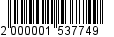 2. Управлению архитектуры и градостроительства муниципального образования «Город Майкоп» внести соответствующее изменение в информационную систему обеспечения градостроительной деятельности муниципального образования «Город Майкоп».3. Опубликовать настоящее распоряжение в газете «Майкопские новости» и разместить на официальном сайте Администрации муниципального образования «Город Майкоп».	4. Распоряжение «О предоставлении разрешения на отклонение от предельных параметров разрешенного строительства объекта капитального строительства по ул. 2-ой Комсомольской, 15/ ул. Коммунаров, 47г. Майкопа» вступает в силу со дня его опубликования.Глава муниципального образования «Город Майкоп»                                                                             А.В. НаролинАдминистрация муниципального 
образования «Город Майкоп»Республики Адыгея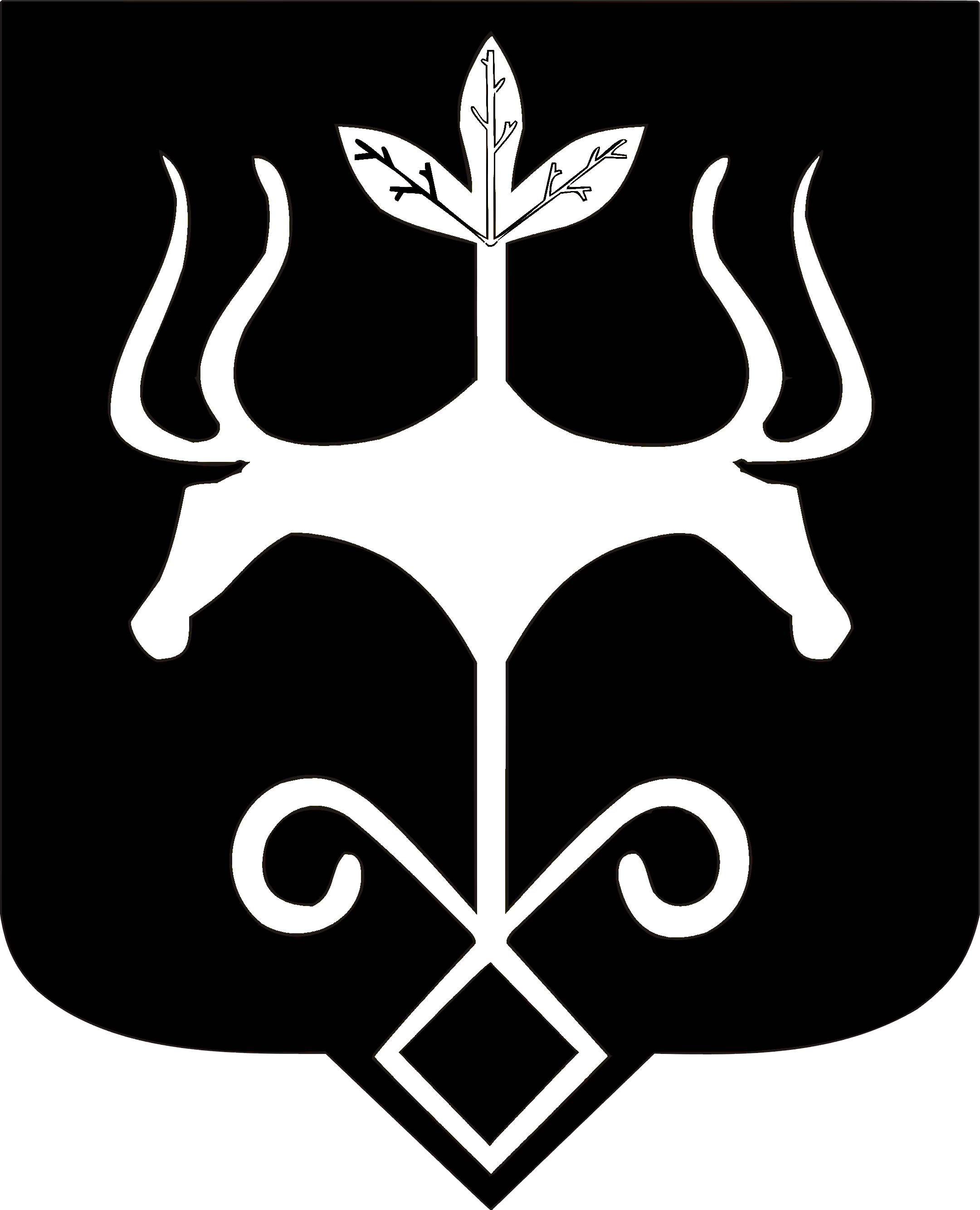 Адыгэ Республикэммуниципальнэ образованиеу
«Къалэу Мыекъуапэ» и Администрацие